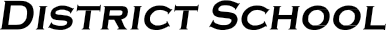 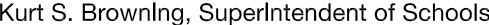 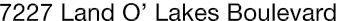 Finance Services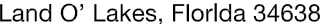 Joanne Millovitsch, Director of Finance813/ 794-2268	727/ 774-2268352/ 524-2268	Fax:  813/ 794-2266 e-mail:  jmillovi@pasco.k12.fl.usMEMORANDUMDate:	August 18, 2014To:	School Board MembersFrom:    Joanne Millovitsch, Director of Finance ServicesRe:	Attached Warrant List for the week of August 12, 2014Please review the current computerized list. These totals include computer generated, handwritten and cancelled checks.Warrant numbers 882503-882695.…………………………….……………………........................$10,264,592.74Amounts disbursed in Fund 1100 .............................................................................................................638,947.07Amounts disbursed in Fund 2918 .................................................................................................................1,450.97Amounts disbursed in Fund 3611 .................................................................................................................3,852.50Amounts disbursed in Fund 3709 ...............................................................................................................41,126.07Amounts disbursed in Fund 3712 ....................................................................................................................121.56Amounts disbursed in Fund 3713 ...............................................................................................................16,169.95Amounts disbursed in Fund 3714 ...............................................................................................................18,598.47Amounts disbursed in Fund 3715 ...............................................................................................................45,000.00Amounts disbursed in Fund 3900 .............................................................................................................203,165.00Amounts disbursed in Fund 3903 ...............................................................................................................25,006.04Amounts disbursed in Fund 3921 .................................................................................................................4,008.20Amounts disbursed in Fund 4100 ...............................................................................................................54,418.70Amounts disbursed in Fund 4210 .............................................................................................................103,874.65Amounts disbursed in Fund 4220 .................................................................................................................7,791.09Amounts disbursed in Fund 7110 .............................................................................................................106,050.00Amounts disbursed in Fund 7111 ..........................................................................................................4,469,212.47Amounts disbursed in Fund 7130 ..........................................................................................................4,148,073.87Amounts disbursed in Fund 7921 .............................................................................................................307,232.28Amounts disbursed in Fund 7922 ...............................................................................................................58,266.98Amounts disbursed in Fund 7923 .................................................................................................................3,031.75Amounts disbursed in Fund 8710 .................................................................................................................1,760.00Amounts disbursed in Fund 9210 .................................................................................................................7,435.12Confirmation of the approval of the August 12, 2014 warrants will be requested at the September 2, 2014 School Board meeting.